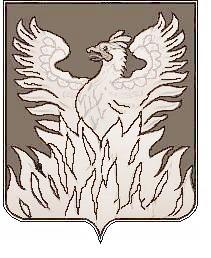 СОВЕТ ДЕПУТАТОВмуниципального образования «Городское поселение Воскресенск» Воскресенского муниципального района Московской области___________________________________________________Р Е Ш Е Н И Еот _07.09.2018 г.  № __475/72__О возложении исполнения обязанностей руководителя администрации городского поселения Воскресенск на заместителя руководителя администрации Дрозденко Р.Г.         В соответствии с Трудовым кодексом РФ, Федеральным законом от 06.10.2003 №131-ФЗ «Об общих принципах организации местного самоуправления в Российской Федерации», Федеральным законом от 02.03.2007 №25-ФЗ «О муниципальной службе в Российской Федерации», Уставом городского поселения Воскресенск, в связи с досрочным прекращением полномочий руководителя администрации городского поселения Воскресенск Копченова В.В.Совет депутатов муниципального образования «Городское поселение Воскресенск» Воскресенского муниципального района Московской области РЕШИЛ:        1. Возложить временное исполнение обязанностей руководителя администрации городского поселения Воскресенск Воскресенского муниципального района с 08.09.2018 г. на период проведения организационных мероприятий и конкурса на  замещение вакантной должности руководителя администрации городского поселения Воскресенск Воскресенского муниципального района  и назначения руководителя администрации городского поселения Воскресенск Воскресенского муниципального района  по итогам конкурса  на заместителя руководителя администрации Дрозденко Романа Геннадьевича.        2. Опубликовать настоящее решение в периодическом печатном издании, распространяемом на территории городского поселения Воскресенск, и на Официальном сайте Городского поселения Воскресенск.Глава городского поселения Воскресенск						 А.С. Владович